План методической работы школыМКОУ «Ново-Дмитриевская СОШ»Тарумовского района Республики Дагестанна 2019-2020 уч.годМетодическая тема: Совершенствование современного урока через внедрение новых педагогических и информационных коммуникативных технологийЦель методической работыСоздание условий для развития учительского и ученического потенциала и повышениякачества образовательного процесса через внедрение новых педагогических и информационных коммуникативных технологий для успешной реализации ФГОС второго поколения и воспитания личности..Задачи методической работы1. Создать условия для реализации ФГОС начального образования (НОО) и основного общего образования (ООО).2. Организовать изучение педагогическими работниками нормативных документов, регламентирующих реализацию образовательных стандартов второго поколения, через систему совещаний, педагогических советов, заседаний ШМО, самообразования.3. Совершенствовать методический уровень педагогов в овладении новыми педагогическими технологиями;4. Создать условия для повышения качества, вариативности и доступности образовательных услуг для детей с разным уровнем успеваемости. 5. Развивать систему работы с детьми, имеющими повышенные интеллектуальные способности.6. Создать условия для участия членов педагогического коллектива в различныхконкурсах профессионального мастерства и конкурсах научно-исследовательских работ.Направления методической работы1. Аттестация учителей.2. Повышение квалификации учителей (самообразование, курсовая подготовка,участие в семинарах, РМО, конференциях, мастер-классах).3. Внеурочная деятельность по предмету.4. Обобщение и представление опыта работы учителей (открытые уроки, творческиеотчеты, публикации, разработка методических материалов) на различных уровнях.Формы методической работы• Педагогический совет• Методическое объединение• Методическая учёба• Методические пятиминутки• Семинары и вебинары• Индивидуальные консультации с учителями-предметниками• Аттестационные мероприятия• Предметные неделиСтруктура методической работы школыЗаседания ШМО Работа по аттестации педагогических работников школыВ 2019-2020 учебном  году  рекомендуется аттестация следующим учителям:- на 1 квалификационную категорию: Шокаевой А.М.-  уч. ногайского языкаАмангулова Э.К- уч.начальных классов.-на соответствие занимаемой должности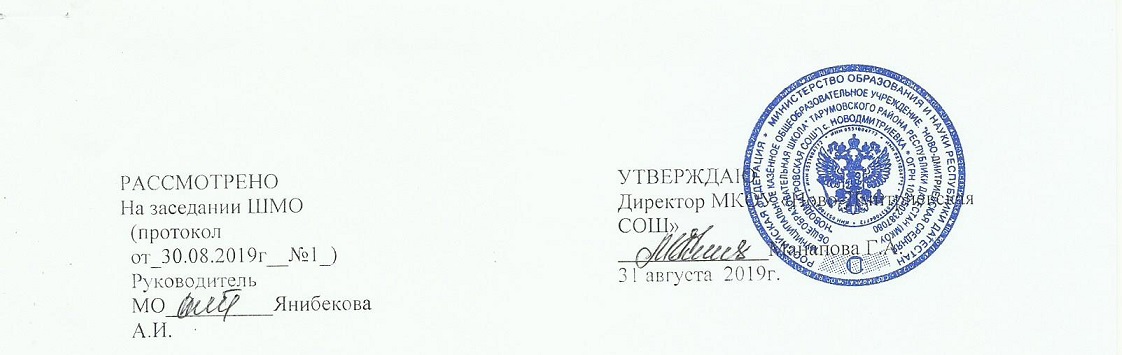 Методический советПедагогический советШМО учителей русского языка и литературы, английского языкаШМО учителей обществознания, истории, КТНД, истории ДагестанаШМО учителей технологии, ИЗО, ОБЖ, физкультурыШМО учителей физики, математики, информатикиШМО учителей родного языка и литературы; русского родного языкаШМО учителей биологии, химии, географииШМО учителей начальных классовШМО учителей классных руководителей начального звенаШМО учителей классных руководителей среднего и старшего звена№ п/пМероприятияСрокиОтветственные1Планирование работы педагогического коллектива.АвгустЗаместитель директора по УВР2Предметные секции.В течение годаАдминистрация3Собеседование с молодыми и новыми специалистами.АвгустЗаместитель директора по УВР 4Заседания ШМО.По плануРуководитель ШМОучителя5Семинар для классных руководителей «Планирование воспитательной работы классных руководителей».СентябрьЗаместитель директора по ВР6Утверждение плана ШМО.СентябрьДиректор7Организация курсовой системы повышения квалификации через очное и дистанционное обучение по персонифицированной системе.В течение годаЗаместитель директора по УВР 8Методическая неделя «ИКТ-компетенции на уроках»февральЗаместитель директора по ИКТ9Предметные неделиПо плануРуководители ШМО10Сбор материалов в электронном виде педагогических работников.В течение годаЗаместитель директора по УВР 11Работа со школьным библиотекарем по обеспечению новыми учебниками и учебно-методической литературой.В течение годаЗаместитель директора по УВР 12Индивидуальные и групповые консультации с учителями В течение годаЗаместитель директора по УВР13Взаимопосещение уроков.В течение годаЗаместитель директора по УВР, руководитель ШМО 14Посещение методических семинаров, мастер-классов, уроков творчески работающих учителей, организуемых в районе.В течение годаЗаместитель директора по УВР 15Регистрация и работа на образовательных сайтахВ течение годаУчителя предметникиЗаместитель директора по ИКТ№ТемаСрокОтветственные1. Задачи методической работы по повышению эффективности и качества образовательного процесса в 2019-2020 учебном году2.Утверждение плана методической работы школы на 2019-2020 учебный год.3.Рассмотрение и утверждение планов МО, проведения открытых уроков4.К вопросу о подготовке и проведении школьного этапа ВсОШ 2019-2020 уч.года. Организация работы по подготовке учащихся к муниципальному этапу ВсОШ.5. Организация работы и утверждение плана работы по подготовки к ГИА-9, ГИА- 11 в 2019 году.6. Утверждение тем самообразования учителей- предметников.сентябрьРук.ШМО1.Анализ школьного этапа Всероссийской олимпиады школьников в 2019-2020 учебном году.2. К вопросу  адаптационного периода в 5-х классах в условиях реализации ФГОС ООО.3. Анализ пробных диагностических работ в 9, 11-х классахноябрьРук.ШМО1.Анализ муниципального этапа Всероссийской олимпиады школьников в 2019-2020 учебном году2.Анализ результатов работы педагогического коллектива за 1-е полугодие 2019-2020 учебного года.3.Анализ пробных диагностических работ в 9,11 классах.4.Изучение нормативно-правовой базы государственной итоговой аттестации-2020.5.Результаты итогового сочинения в 11 классе.6.Согласование перечня УМК  на 2019-2020 учебный год.7.Мониторинг работы с одаренными детьми за 1-е полугодие 2019-2020 учебного года.8.Мониторинг участия педагогов в профессиональных олимпиадах, конкурсах различного уровня за 1-е полугодие 2019-2020 учебного года.январьРук.ШМО1.Анализ качества обучения 3 четверть.2.Анализ посещения и взаимопосещения уроков3.Итоговое собеседование в 9-х классах.мартРук.ШМО1.Анализ работы по реализации методической темы школы в 2019-2020 учебном году.2.Результативность участия педагогов в конкурсах и олимпиадах педагогического мастерства.3.Анализ качества обученности в 2019-2020 учебном году.4.Анализ работы с одаренными детьми.       июньРук.ШМО№ п\пМероприятияСрокиОтветственные1Прием заявлений от учителейПо графикуЗам.директора по УВР2Ознакомление аттестуемых учителей с новым Порядком аттестации педагогических работников.СентябрьЗам.директора по УВР3Собеседование с аттестуемыми учителями по планированию аттестации.ОктябрьЗам.директора по УВР4Сбор электронного портфолио.ПостоянноАттестующиеся учителя5Составление списка педагогических работников на подтверждение соответствия занимаемой должности.октябрьЗам. директора по УВР 6Организация аттестации педагогических работников  на  первую или высшую квалификационные категории.По графикуЗам. директора по УВР